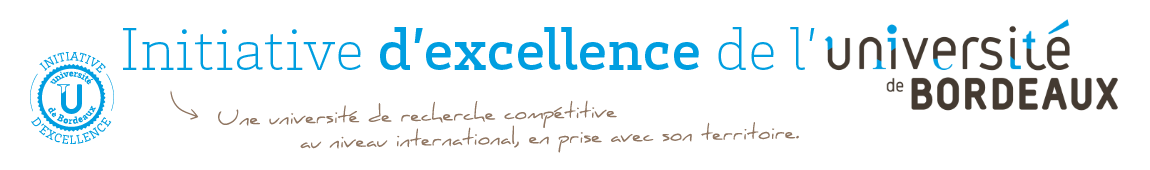 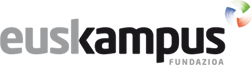 Pour vous inscrire au Symposium de Bilbao (19 novembre 2018), nous retourner le plus rapidement (si possible avant le 26 octobre 2018) le tableau rempli à michel.mench@inra.fr : NomprénomEmailUnité de Recherche/InstitutFonctionAdresseSouhaite faire une communication orale (titre)Souhaite afficher un poster (titre)Moyen de transport prévu et nombre de repas prévus (e.g. train, VP, 2 repas)Thème de recherchesMots-clésProjet en cours avec des partenaires au Pays Basque (nom du projet, partenaire, etc.)Si oui, titreProjet soumis ou souhaité avec des partenaires au Pays BasqueSi oui, titrePartenaires déjà identifiés au Pays Basque (nom, unité de recherche, etc.)Echanges d’étudiants/ formation en cours ou projetésSi oui, formationPoints d’intérêt pour ces échangesAutres informations que vous souhaitez nous transmettre (libre)